P E T U N J U K   U M U MSebelum mengerjakan ujian, telitilah terlebih dahulu jumlah dan nomor halaman yang terdapat pada naskah ujian.Tulislah nomor peserta saudara pada lembar jawaban, sesuai dengan petunjuk yang diberikan oleh panitia.Bacalah dengan cermat setiap petunjuk yang menjelaskan cara menjawab soal.Jawablah dahulu soal-soal yang menurut saudara mudah, kemudian lanjutkan dengan menjawab soal-soal yang lebih sukar sehingga semua soal terjawab.Tulislah jawaban saudara pada lembar jawaban ujian yang disediakan dengan cara dan petunjuk yang telah diberikan oleh petugas.Untuk keperluan coret-mencoret dapat menggunakan tempat yang luang pada naskah ujian ini dan jangan sekali-kali menggunakan lembar jawaban.Selama ujian saudara tidak diperkenankan bertanya atau minta penjelasan mengenai soal-soal yang diujikan kepada siapapun, termasuk pengawas ujian.Setelah ujian selesai, harap saudara tetap duduk di tempat saudara sampai pengawas datang ke tempat saudara untuk mengumpulkan lembar jawaban.Perhatikan agar lembar jawaban ujian tidak kotor, tidak basah, tidak terlipat dan tidak sobek.Jumlah soal sebanyak 50 butir, setiap butir soal terdiri atas 5 (lima) pilihan jawaban.Kode naskah ujian ini Sosiologi melakukan kajian berdasarkan hasil observasi lapangan sehingga simpulan yang dikemukakan sesuai dengan fakta yang terjadi. Hal ini menunjukkan bahwa sosiologi memiliki             ciri … .normatifkumulatifempiristeoritisnon etisPembangunan nasional ditujukan untuk meningkatkan kesejahteraan masyarakat. Untuk itu para ahli sosiologi dapat memberikan sumbangan pikiran dalam penyusunan program pembangunan agar tidak salah sasaran. Hal itu membuktikan, bahwa ilmu sosiologi berguna untuk ... .pembinaan sumber ekonomi masyarakat pembuatan rancangan pembangunan penelitian kondisi ekonomi rakyatpengembangan potensi masyarakatpeningkatan karakter masyarakatPerhatikan gambar berikut!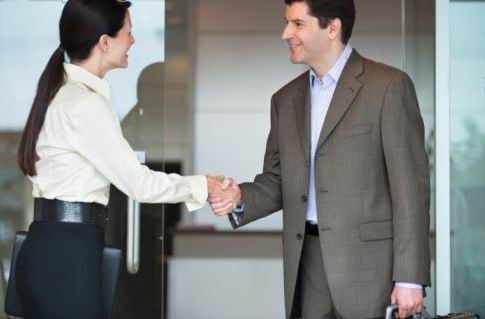 Gambar di atas menunjukkan perilaku sosial yang menjunjung tinggi nilai … .keindahan, kedua pihak menggunakan pakaian seragam formal kebendaan, karena kedua pihak menggunakan pakaian yang mahalkeagamaan, karena pihak yang muda menghormati pihak yang tua kerjasama, karena kedua pihak telah menetapkan kesepakatankasih sayang, karena kedua pihak menunjukkan ekspresi ceria Masyarakat Minang di perantauan menyempatkan diri untuk pulang ke kampung halaman jika ada pesta adat. Mereka membantu saudaranya yang tinggal di kampung untuk menyukseskan pesta tersebut dengan berbagai cara dan kemampuan. Fungsi nilai dalam ilustrasi tersebut untuk ... .menjaga solidaritas sosial kelompok terhadap kondisi budayamemberikan sanksi sosial pada individu yang tidak berpartisipasimengukur sikap toleransi sosial pada kelompok adat di kampungmengubah struktur sosial antara adat di kampung dan perantauanmendorong dinamika kehidupan di kampung menjadi lebih modernPerhatikan gambar berikut ini!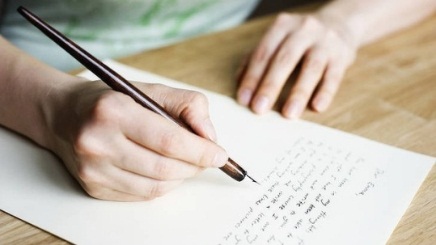 Gambar di atas menunjukkan terjadi interaksi dalam bentuk ... .kontak primer dan komunikasi langsungkontak primer dan komunikasi tidak langsungkontak primer melalui media secara langsungkontak sekunder dan komunikasi langsungkontak sekunder dan komunikasi tidak langsungPerhatikan contoh perilaku sosial berikut ini!Pedagang Kaki Lima melakukan perlawanan saat ditindak petugasPerebutan harta warisan oleh beberapa anak yang ditinggal ayahnyaPerang di Suriah dalam upaya mempertahankan kekuasaan pemerintahPerilaku dalam contoh di atas menunjukkan hubungan sosial disosiatif dalam bentuk ... .konflik kooperasikompetisiakulturasikontravensiKetika presiden mengunjungi pasar tradisional maka banyak warga yang ada di pasar berkerumun untuk bisa bertegur sapa, berfoto dan berjabat tangan. Sebaliknya untuk warga biasa yang datang tidak ada keriuhan yang terjadi.. Hal ini menunjukkan bahwa interaksi sosial sangat dipengaruhi oleh ... .status sosialjenis kelamin tingkat pendidikanpenampilan diritempat tinggal Beberapa kegiatan dalam keluarga: Ibu mengajari putrinya tentang cara menjaga diri  Seorang ayah memperbaiki rumah yang hampir rusakIbu rajin menyiapkan sarapan pagi untuk anak dan suamiIbu selalu mengantar/menjemput adik pergi ke sekolah Kakak yang baik menegur adik yang lupa memberi salamDari contoh tersebut yang termasuk fungsi proteksi adalah … .(1), (2), dan (3) (1), (2), dan (4) (1), (3), dan (5) (2), (4), dan (5) (3), (4), dan (5) Seorang anak bermain sepak bola bersama teman-temannya. Ia memahami peran apa yang ia mainkan sehingga dapat menjalankan fungsinya sebagai pemain. Perkembangan diri anak dalam sosialisasi sesuai dengan ilustrasi tersebut adalah pada tahap … .role playpreparatory stageplay stagegame stagegeneralized othersKetika anak akan melanjutkan kuliah maka ayah memberi kesempatan padanya untuk ikut menentukan jurusan apa yang diinginkan sesuai cita-citnya. Pola sosialisasi oleh orang tua dalam contoh tersebut adalah … .demokratispartisipatoris otokratis represif inisiatif Pemberitaan yang kontinyu dalam sebuah surat kabar dan televisi diharapkan dapat menginspirasi para remaja untuk mempunyai semangat membangun kepekaan sosial. Media sosialisasi yang difungsikan untuk membentuk kepribadian tersebut adalah ... .keluarga intimedia massateman sebayalingkungan kerja pendidikan formalMeskipun di rumah sudah dicukupi kebutuhan dan ajaran tata laku yang baik berdasarkan norma agama dan sosial, namun beberapa remaja terjerumus dalam pergaulan bebas.  Secara sosiologis, hal ini terjadi akibat adanya ... .kesenjangan kebutuhan dan struktur sosialkelemahan nilai budaya dan kemampuan hidup ketiadaan peraturan formal dan situasi yang anomi kegagalan sosialisasi dan sub-budaya menyimpang keterbatasan fisik individual dan perilaku gandaKelompok begal melakukan tindakan sadis pada korbannya sehingga mereka terpaksa ditembak mati oleh aparat yang memburunya karena melakukan perlawanan. Perilaku kelompok tersebut merupakan penyimpangan ... .individualsekunderkenakalanprimerpositifPara demonstran yang berperilaku anarkhis terpaksa harus dilakukan penangkapan dan tindakan tegas oleh aparat. Hal ini merupakan sifat represif dalam pengendalian sosial karena ... .mengatasi suatu peristiwa dengan tindakan kekerasan melakukan upaya tindakan sebelum suatu peristiwa terjadimembatasi perluasan peristiwa dengan menekan individumengurangi peristiwa dengan bertindak secara halusmenekan peristiwa dengan keras agar tidak terulang kembali Sebagian remaja senang berkumpul di pusat perbelanjaan hingga melupakan tugas utamanya sebagai anak dan siswa. Pengendalian sosial yang paling efektif untuk menangani masalah sesuai dengan ilustrasi tersebut dilakukan oleh lembaga ... .keluargahukumpendidikanagamaadatPerhatikan piramida struktur sosial berikut ini!Struktur sosial dalam masyarakat tersebut dibedakan atas dasar faktor ... .kehormatankekayaanketurunan kekuasaan pengetahuan Mahasiswa yang aktif dalam organisasi akhirnya bergabung denga organisasi politik setelah selesai kuliah. Sekarang ia menjadi anggota dewan karena terpilih pada pemilu legislatif di daerahnya. Status sosialnya yang dimilikinya merupakan achieved status karena ... .diperoleh melalui perjuanganditerima tanpa kesengajaan disesuaikan iklim politikdiakui oleh komunitas akademik dilakukan dalam partai politikPerhatikan gambar pelapisan sosial di bawah ini!Contoh yang sesuai dengan gambar di atas yaitu ... .seorang pangeran dinobatkan sebagai putra mahkota kerajaansiswa yang rajin belajar akan memperoleh nilai yng baguspengusaha boutique dulunya bekerja sebagai buruh jahit warga biasa dapat menjadi bupati jika dipercaya oleh rakyatpetani miskin yang ulet sekarang menjadi saudagar kedelaiBerbekal ilmu pengetahuan saat masih kuliah, Tono sekarang menggerakkan dan membantu para petani untuk dapat berkembang dan memperbaiki kehidupannya. Sekarang Tono dipercaya warga untuk menjadi ketua kelompok tani dan ia sangat dihormati. Deskripsi tersebut menjelaskan adanya hubungan antara status sosial dengan ... .interaksi sosialperanan sosiamobilitas sosialkelompok sosialakomodasi sosialKehidupan sosial masyarakat Indonesia diwarnai dengan beragamnya pekerjaan dan mata pencaharian masyarakat. Keragaman ini menjadi salah satu potensi konflik horizontal yang mengancam disintegrasi bangsa. Penyebab terjadinya keragaman tersebut yaitu ... .struktur tatanan wilayah indonesia yang bervariasikemampuan bekerja setiap suku bangsa berbeda kelemahan teknologi komunikasi pada masa lalu kontak perdagangan dengan bangsa asing kondisi geografis negara berupa kepulauanMeskipun berbeda agama, profesi dan suku bangsa, namun warga kompleks perumahan dapat bekerjasama untuk menjaga kebersihan dengan kerjabakti setiap bulan sekali. Hal ini dapat terjadi karena didasari prinsip ... .keadilan memperoleh kondisi bersihkesempatan untuk mengekspresikan dirikesamaan status sebagai anggota komunitaskebebasan untuk menggunakan fasilitas komplekskesesuaian dengan situasi dan kondisi kompleksKemajemukan bangsa Indonesia ditandai dengan beragam suku bangsa, agama, dan bahasa yang menjadi kekhasan daerah masing-masing. Hal ini jika dikelola dengan baik maka dampaknya akan menimbulkan ... .potensi konflik kelompokperubahan struktur sosialmobilitas sosial yang dinamiskekayaan budaya nasionaldisintegrasi sosial yang kuatPerhatikan gambar berikut ini!Gambar di atas menunjukkan adanya mobilitas ... . antargenerasi vertikal turun antargenerasi vertikal naikintragenerasi vertikal turun intragenerasi vertikal naikantargenerasi horizontalBeberapa faktor yang memengaruhi mobilitas sosial yaitu:Konflik dalam masyarakat yang tidak kunjung berhentiRasa tidak puas dengan keadaan yang ada pada dirinyaTingkat kemiskinan dan kebodohan warga yang tinggiPerbedaan antar keyakinan/agama yang dianut masyarakatKeteguhan masyarakat untuk melestarikan budaya daerahDari faktor di atas yang merupakan penghambat terjadinya mobilitas sosial adalah ... .(1), (2), dan (3) (1), (2), dan (4) (1), (3), dan (5) (2), (4), dan (5) (3), (4), dan (5) Agar usahanya dapat berkembang dengan pesat dan menjadi besar, seorang pengusaha kecil gemar mengikuti pelatihan dalam bidang manjemen usaha. Saluran untuk meningkatkan mobilitas sosial pada contoh tersebut adalah ... .organisasi ekonomi di bidang wirausahalingkungan sosial tempat sosialisasi individuhubungan dengan pengusaha yang mapanlingkungan keluarga yang cukup harmonisorganisasi pendidikan formal/non formalSejalan dengan tuntutan kebutuhan, banyak dibangun kompleks perumahan baru. Para penghuninya mempunyai latar belakang yang beragam. Ada yang muslim ada yang non-muslim. Asal daerah dan kesukuannya juga berbeda-beda. Meskipun beraneka asal muasal dan latar belakang sosial-budaya, mereka berhasil membangun solidaritas dan kebersamaan. Dalam sosiologi, kelompok sosial yang terbangun atas dasar kesamaan tempat tinggal tersebut dinamakan ... .kelompok paguyubanmasyarakat dinamiskomunitas lokalperumahan barukeluarga luasNegara menjamin kebebasan umat beragama untuk beribadah sesuai ajaran agama yang dianut. Semua umat beragama menghormati prinsip multi-religi, yaitu keragaman agama dalam masyarakat. Sejak sebelum merdeka, rakyat Indonesia sudah terbiasa hidup berdampingan dalam perbedaan agama. Dalam kajian sosiologis, faktor utama yang menyebabkan keragaman agama dalam masyarakat Indonesia adalah ... .wilayah geografis Indonesia sangat luaspenduduk Indonesia terdiri dari berbagai sukuhubungan perdagangan dan penjajahan di masa lalukesadaran rakyat Indonesia dalam memilih agama yang diakuiposisi Indonesia dalam perlintasan hubungan antara dua benuaPerbedaan sosial-budaya dalam masyarakat perlu disikapi secara baik dan benar agar tidak memicu konflik horizontal. Setiap kelompok suku dan agama cenderung partikularis karena mempunyai ciri yang unik sehingga tidak dapat disamakan dengan kelompok lainnya. Supaya tidak menjurus ke arah konflik, maka diperlukan upaya untuk mengembangkan ... .sikap perilaku multikultural norma hidup yang dinamisstruktur sosial majemukkelompok sosial kreatifpola hidup sederhanaBeberapa contoh perilaku sosial:Menilai lebih rendah budaya kelompok lain Menyadari perbedaan status sosial dalam masyarakat Membatasi kebebasan dan kesempatan kelompok tertentuMenunjukkan sikap dan tindakan mulia sesuai ajaran agama Membedakan hak dan kewajiban berdasarkan asal keturunan Yang tidak sejalan dengan prinsip multikulturalisme adalah ... .(1), (2), dan (3)(1), (2), dan (4)(1), (3), dan (5)(2), (4), dan (5)(3), (4), dan (5)Gambar komunitas majemuk suku dan profesi:Potensi konflik beda jenis pekerjaan dapat diredam karena ... .terdapat kesamaan taraf hidup antara dua kelompokberkembang sikap mental akomodatif dalam kelompokterjadi hubungan sosial antara dua kelompok primordialterbentuk struktur majemuk konsolidasi pekerjaan dan sukumuncul solidaritas baru atas dasar kesamaan identitas kesukuanGlobalisasi di abad XXI sekarang semakin menguat. Seluruh sektor kehidupan masyarakat mengalami proses globalisasi. Dari cara berpikir, gaya hidup, serta semua perabot dan kelengkapan sehari-hari mengikuti pola yang berlaku global. Negara yang kuat dalam teknologi dan ekonomi sangat memberi pengaruh, bahkan menentukan arah perubahan global. Akibat dari globalisasi tersebut adalah ... .meningkatnya pusat industri modern di berbagai daerahmudahnya memperoleh barang mewah buatan luar negeri melemahnya nilai tukar rupiah terhadap berbagai jenis valuta asingberubahnya corak budaya masyarakat dunia ke arah yang homogen berkembangnya perusahaan multi nasional dalam bidang ekspor imporFasilitas komunikasi modern memberikan kemudahan bagi masyarakat untuk mendapatkan hiburan dan informasi dari berbagai belahan dunia. Globalisasi informasi melalui teknologi telekomunikasi semakin banyak dan beragam. Sisi positif dari globalisasi tersebut bagi kemajuan dan pembangunan masyarakat adalah ... .mendapatkan pengetahuan untuk menambah wawasanmeningkatkan pendapatan untuk memenuhi kebutuhan hidupmembuka cabang perusahaan multinasional di banyak negara di duniamengembangkan telekomunikasi untuk kepentingan ekonomi masyarakatmendorong masyarakat untuk mengembangkan produk industri dalam negeriProses globalisasi yang terjadi sangat dikendalikan dan didominasi oleh negara maju. Produk industri barang dan jasa dari negara yang berbudaya liberal banyak membanjiri pasar masyarakat berkembang, termasuk Indonesia. Bagi negara berkembang, globalisasi tersebut menimbulkan dampak negatif dalam bentuk ... .pola hidup konsumtifgaya hidup liberalorientasi materialissikap individualisideologi sekulerBanyak barang impor hasil produk negara maju menyerbu pasar dalam negeri masyarakat berkembang. Dengan kualitas yang lebih baik dan harga yang kompetitif, produk industri negara maju sangat laku di pasar negara berkembang. Situasi tersebut menjadi ancaman bagi pengembangan industri dalam negeri. Untuk menghadapi permasalahan tersebut diperlukan ... .penambahan quota ekspor non-migaspembangunan kawasan industri barupengembangan potensi dalam negeripeningkatan produk industri lokalpembatasan impor barang mewahDisamping bidang ekonomi dan industri, proses globalisasi juga merambah ke bidang politik, militer, dan sosial budaya. Tegasnya, semua sisi kehidupan masyarakat terkena pengaruh dan akibat dari globalisasi. Bahkan akhir-akhir ini sering muncul berita tentang masuknya tenaga kerja kasar dari luar negeri, meskipun yang sudah lama terjadi adalah banyak orang Indonesia yang bekerja di luar negeri sebagai buruh. Bagi kepentingan nasional, dampak dari masuknya tenaga kerja asing tingkat rendah adalah ... .mengurangi tingkat pendapatan masyarakatmembatasi peluang kerja bagi masyarakat setempatmembangun hubungan ketenagakerjaan antarnegaramenambah banyak jumlah angkatan kerja usia produktifmeningkatkan persaingan dalam mendapatkan lapangan kerjaMasyarakat mengembangkan lembaga sosial pendidikan untuk membentuk generasi yang berkualitas cerdas, terampil, dan berbudi luhur. Berbagai model sekolah dan kursus didirikan untuk mencetak generasi muda yang menjadi kebutuhan masyarakat. Dari penjelasan tersebut dapat diketahui, bahwa ciri lembaga sosial adalah ... .memerlukan kelengkapan agar fungsionalnorma yang benar-benar berfungsi efektifbertahan dalam waktu tak terbatas (kekal)bertujuan memenuhi kebutuhan masyarakatberbentuk organisasi perilaku berpolaDalam hidupnya, setiap individu dalam bermasyarakat tidak hanya membutuhkan kemakmuran, melainkan juga membutuhkan kebahagiaan secara hakiki. Meskipun sudah mempunyai banyak kekayaan, individu belum tentu bisa hidup sejahtera dan bahagia. Untuk memperoleh kebahagiaan dalam hidupnya, masyarakat harus mengembangkan ... .budaya masyarakat baruorganisasi politik formalsistem ekonomi moderntaraf hidup mewahlembaga agamaMeskipun sudah dilarang, praktik pungutan liar (Pungli) di instansi pelayanan publik masih menjadi isu atau berita di media massa. Seorang ahli ilmu sosial sangat bersemangat untuk meneliti fenomena tersebut. Dengan membawa instrumen, peneliti menyamar sebagai konsumen agar mendapatkan data yang lengkap dan otentik untuk membuktikan kebenaran empiris dari berita di media massa. Berdasarkan tujuannya, penelitian yang dilakukan ahli tersebut adalah ... .penelitian verifikatifpenelitian eksploratifpenelitian eksperimenpenelitian deskriptifpenelitian studi kasus Dalam tugas proyek penelitian, seorang siswa mengkaji masalah keterlibatan warga sekolah dalam menciptakan suasana belajar yang kondusif. Ia berpikir bahwa hasil kerja penelitiannya dapat digunakan oleh sekolah untuk meningkatkan efektivitas kegiatan pembelajaran. Pemilihan topik penelitian tersebut sudah sangat tepat karena mempertimbangkan persyaratannya, yaitu ... .menarik minat untuk menyelesaikan penelitianbermanfaat nyata bagi kemajuan pendidikanberbiaya sedikit sehingga sangat ekonomisbukan duplikat dari laporan penelitian laindapat diteliti dengan instrumen sederhanaSecara umum, siswa yang aktif dalam kegiatan ekstrakurikuler mempunyai kepribadian terpuji dan dapat menjadi teladan bagi siswa lain. Fenomena itu sangat menarik untuk diteliti. Untuk mengkaji hubungan korelasi antara aktivitas ekskul dengan integritas moral siswa, rumusan permasalahannya adalah ... .Bagaimana program ekskul di sekolah untuk membangun kepribadian siswa?Bagaimana hubungan kegiatan ekskul dengan pembinaan kepribadian siswa?Adakah kegiatan ekskul yang efektif untuk mengembangkan kepribadian siswa?Perlukah kegiatan ekskul untuk membentuk siswa yang berkepribadian mulia?Siapakah yang berperan dalam mengembangkan bakat dan kepribadian siswa?Setiap mengajar di kelas, guru mengabsensi siswa yang tidak hadir dengan alasannya masing-masing. Data ketidakhadiran siswa dalam setiap kegiatan pembelajaran dicatat dan dicantumkan dalam buku laporan hasil belajar yang dibagikan setiap akhir semester. Dilihat dari proses pengumpulannya, data ketidakhadiran siswa tersebut tergolong jenis ... .data primerdata sekunderdata eksternaldata kualitatifdata kuantitatifSebuah judul penelitian yang dibuat oleh kelompok siswa berbunyi: Peran Masyarakat dalam Menciptakan Lingkungan yang Bersih dari Narkoba dan Tawuran. Dalam judul tersebut terdapat variabel yang dijadikan bahan kajian, yaitu ... .peran masyarakatmenciptakan lingkunagnlingkungan yang bersihbersih dari NarkobaNarkoba dan tawuranPeneliti mengambil sampel sebagai subjek penelitian untuk dimintai data dan informasi mengenai persiapan penyelenggaraan pemilu. Setiap lingkungan RT diambil 3 (tiga) orang, yaitu ketua, sekretaris, dan bendahara RT sebagai representasi. Teknik pengambilan sampel tersebut adalah ... .area probality samplingaccidental samplingpurposive samplingstratified samplingcluster samplingDalam setiap proses penelitian lapangan (field research), peneliti harus melakukan banyak langkah kegiatan yang berurutan sesuai prosedur metodologi ilmiah. Setelah membuat rancangan penelitian yang komprehensif, langkah berikutnya adalah ... .menentukan topik penelitianmengumpulkan data primermenghitung persentase datamentabulasi data empirismemeriksa data mentahPeneliti mengkaji masalah yang menjadi kendala bagi petani padi di pedesaan. Pada umumnya para petani tidak terbiasa dengan tulis menulis. Mereka lebih suka kerja nyata dalam kelompok tani dengan bimbingan penyuluh pertanian. Oleh sebab itu, peneliti melibatkan diri dalam aktivitas pertanian ketika melakukan pengumpulan data dengan menggunakan instrumen ... .daftar kuesionerpanduan wawancarapedoman observasibahan kepustakaanpetunjuk percobaanPeneliti ingin mengetahui tentang persepsi para pedagang kecil terhadap kebijakan pemerintah daerah yang akan melakukan relokasi. Sampel diambil dari berbagai macam pedagang dengan latar belakang suku, agama, dan pendidikan yang berbeda. Untuk mendapatkan data yang valid dengan cepat maka pengumpulan data menggunakan teknik ... .wawancara/interviewkuesioner/angketpercobaan/eksperimenpengamatan/observasidokumentasi/historisPerhatikan ciri teknik pengumpulan data berikut!Dapat menjangkau populasi yang banyak dalam waktu cepatMampu merekam seluruh peristiwa yang terjadi saat ditelitiPeneliti tidak harus hadir dan bertatap muka dengan respondenPeneliti dapat memperoleh data yang mendalam dan personalMudah dalam melakukan analisis/pengolahan data penelitianYang menunjukkan kelebihan teknik angket berstruktur adalah ... .(1), (2), dan (3)(1), (2), dan (4)(1), (3), dan (5)(2), (4), dan (5)(3), (4), dan (5)Data dari BPS hasil Sensus 2010 tentang jumlah penduduk Indonesia:Tabel data tersebut menunjukkan fenomena penting yaitu ... .berdasarkan jumlah penduduk, Indonesia termasuk negara besar komposisi penduduk sebagian besar berusia muda/produktifkualitas sumber daya penduduk masih perlu ditingkatkanpersebaran penduduk sangat tidak proporsional/seimbangpertumbuhan jumlah penduduk masih cukup tinggiPenulisan laporan hasil penelitian menggunakan sistematika baku yang berlaku dalam metodologi riset. Dalam bab Pendahuluan terdapat sub tentang Perumusan Masalah Penelitian. Terkait dengan rangkaian proses penelitian, bagian tersebut berfungsi untuk ... .mempercepat proses dan hasil pelaksanaan penelitian memberi batasan pembahasan agar masalah lebih jelasmenjelaskan konsep teori ilmiah berdasarkan buku sumbermemberikan kesimpulan sesuai dengan hasil analisis datamemberikan kebebasan bagi peneliti untuk berpendapatPeneliti membuat laporan hasil penelitian dan mempresentasikan dalam forum diskusi. Setelah mendapatkan saran dan kritik positif, peneliti melakukan penyempurnaan laporan, kemudian mempublikasikan, sehingga masyarakat luas dapat membacanya. Secara prinsip, manfaat laporan hasil penelitian bagi masyarakat adalah ... .memecahkan masalah sosial masyarakatmeningkatkan program kegiatan masyarakatmemberikan informasi yang bersifat ilmiahmenambah jumlah khasanah perpustakaanmengatasi potensi konflik sosial di masyarakatPRAUJIAN NASIONALTAHUN PELAJARAN 2016 / 2017SE – DKI  JAKARTA & TANGERANG SELATAN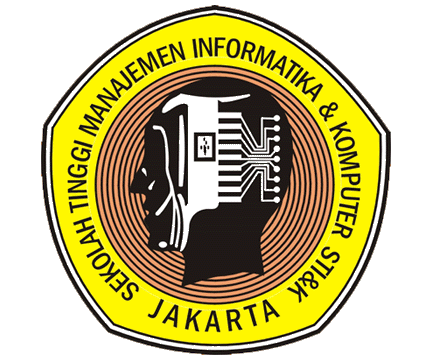 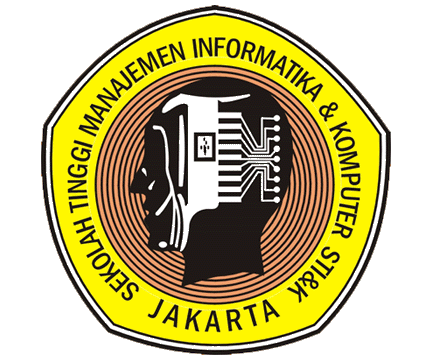 SMA / MASOSIOLOGIProgram Studi IPSKerjasamaSTMIK JAKARTA STI&KdenganDINAS PENDIDIKAN DKI  JAKARTA DANDINAS PENDIDIKAN TANGERANG SELATAN25(Paket Soal A)PulauPersentaseJawa57,49Sumatra21,31Sulawesi7,31Kalimantan5,80Bali & Nusa Teng.5,50Papua & Maluku 2,60